Тара изготавливается из строганного бруса, фанеры толщиной 6,9,15 мм;Снаружи ящики окрашены эмалью ПФ-115, светло-серого цвета;Крышка ящика на петлях, с замками-защелками;В  нижней части образцов имеются полозья для загрузки автопогрузчиком  или гидравлической тележкой, имеются боковые ручки;По желанию клиента, размеры и конструкция ящика может быть изменена.          №Децимальный номерВнешний видГабаритыМГФК.321229.00   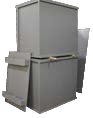 1079/1200/800 ммМГФК.321229.011    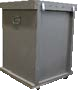 788/568/595 ммМГФК.321229.012     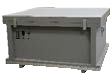 408/768/725,1 ммМГФК.321229.015    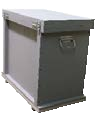 628/678/405,1 ммМГФК.321229.010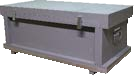 328/778/405 ммМГФК.321229.013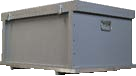 508/968/725 ммМГФК.321229.014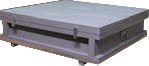 240/810/770 ммМГФК.321229.017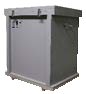 698/608/485,1 ммМГФК.321229.016 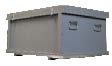 328/968/715,1 ммМГФК.321229.019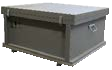 488/788/815 ммМГФК.321229.020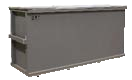 1060/2188/738 ммМГФК.321229.025 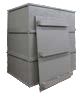 779/1800/1180 ммМГФК.321229.017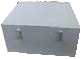 482/263/351мм